LIC. ELISEO FERNÁNDEZ MONTÚFAR, Presidente del Honorable Ayuntamiento del Municipio de Campeche, del Estado de Campeche, en cumplimiento a lo dispuesto por los artículos 115 fracciones I párrafo primero, II párrafo primero y III de la Constitución Política de los Estados Unidos Mexicanos; 102, 105, 106, 108, 115 de la Constitución Política del Estado de Campeche; 2, 20, 58 fracción II, 59, 60, 69 fracciones I, III, XII y XXII, 103 fracciones I y XVII, 106 fracción VIII y 186 de la Ley Orgánica de los Municipios del Estado de Campeche; 1, 3, 5, 37, 39, 40, 41, 42 y 49 del Bando de Policía y Gobierno del Municipio de Campeche; 1, 3 y 4 del Reglamento de la Administración Pública Centralizada y Paramunicipal del Municipio de Campeche; y 1, 2, 3, 5, 6, 7, 16 y 26 del Reglamento Interior del H. Ayuntamiento de Campeche, para su publicación y debida observancia a los ciudadanos y autoridades del Municipio, hago saber:Que el H. Ayuntamiento del Municipio de Campeche, en su Trigésima Segunda Sesión Extraordinaria de Cabildo, celebrada el día 19 de junio de 2020, aprobó y expidió el siguiente:ACUERDO NÚMERO 210DEL H. AYUNTAMIENTO DEL MUNICIPIO DE CAMPECHE, POR EL CUAL SE APRUEBA EL DICTAMEN DE LA COMISIÓN EDILICIA PERMANENTE DE HACIENDA, RELATIVO A LA SOLICITUD DE LA TESORERA MUNICIPAL PARA CONTRATAR POR CONDUCTO DEL PRESIDENTE MUNICIPAL, SÍNDICA DE HACIENDA Y TESORERA MUNICIPAL, OBLIGACIONES A CORTO PLAZO HASTA POR UNA CANTIDAD QUE NO EXCEDA DEL 6% DE LOS INGRESOS TOTALES DEL MUNICIPIO DE CAMPECHE, APROBADO EN LA LEY DE INGRESOS DEL MUNICIPIO DE CAMPECHE PARA EL EJERCICIO FISCAL 2020, CON LA INSTITUCIÓN CREDITICIA DEL SISTEMA FINANCIERO MEXICANO, MEDIANTE LA IMPLEMENTACION DE UN PROCESO COMPETITIVO Y  BAJO LAS MEJORES CONDICIONES DE MERCADO,  CUYO DESTINO SEA CUBRIR INSUFICIENCIAS DE LIQUIDEZ DE CARÁCTER TEMPORAL.ANTECEDENTES:Que la Comisión Edilicia de Hacienda del H. Ayuntamiento del Municipio de Campeche, en ejercicio de sus atribuciones remitió a la Secretaría del H. Ayuntamiento, para ser turnado a Sesión de Cabildo, el dictamen relativo a la propuesta de acuerdo, a efecto de que se autorice al Municipio de Campeche, por conducto del Presidente Municipal, Síndica de Hacienda y Tesorera Municipal, contratar con la Institución Crediticia del Sistema Financiero Mexicano, mediante la implementación de un proceso competitivo y bajo las mejores condiciones de mercado,  obligaciones  a corto plazo  por la cantidad de $69,990,000.00 (Son: Sesenta y nueve millones novecientos noventa mil pesos 00/100 m.n.), cuyo destino sea cubrir insuficiencias de liquidez de carácter temporal; misma cantidad que  no excede del 6% de los ingresos totales del Municipio de Campeche, aprobado en la Ley de Ingresos del Municipio de Campeche para el ejercicio fiscal 2020; dictamen que a la letra dice:DICTAMEN DE LA COMISIÓN EDILICIA PERMANENTE DE HACIENDA, RELATIVO A LA SOLICITUD DE LA TESORERA MUNICIPAL PARA CONTRATAR POR CONDUCTO DEL PRESIDENTE MUNICIPAL, SÍNDICA DE HACIENDA Y TESORERA MUNICIPAL, OBLIGACIONES A CORTO PLAZO HASTA POR UNA CANTIDAD QUE NO EXCEDA DEL 6% DE LOS INGRESOS TOTALES DEL MUNICIPIO DE CAMPECHE, APROBADO EN LA LEY DE INGRESOS DEL MUNICIPIO DE CAMPECHE PARA EL EJERCICIO FISCAL 2020, CON LA INSTITUCIÓN CREDITICIA DEL SISTEMA FINANCIERO MEXICANO, MEDIANTE LA IMPLEMENTACION DE UN PROCESO COMPETITIVO Y  BAJO LAS MEJORES CONDICIONES DE MERCADO,  CUYO DESTINO SEA CUBRIR INSUFICIENCIAS DE LIQUIDEZ DE CARÁCTER TEMPORAL.ANTECEDENTES1.-  Que esta Comisión, recepcionó, para su estudio, análisis y dictamen, la solicitud de la CP. Claudia Eugenia Cetina Cabrera, Tesorera Municipal, relativa a la autorización para contratar a favor del Municipio de Campeche, obligaciones a corto plazo hasta por una cantidad que no exceda del 6% de los ingresos totales del Municipio de Campeche, aprobado en la Ley de Ingresos del Municipio de Campeche para el ejercicio fiscal 2020, con la Institución Crediticia del Sistema Financiero Mexicano, mediante la implementación de un proceso competitivo y  bajo las mejores condiciones de mercado,  cuyo destino sea cubrir insuficiencias de liquidez de carácter temporal.2.- Que turnado como lo fue a esta Comisión Edilicia permanente de Hacienda, se emite el presente dictamen al tenor de los siguientes:CONSIDERANDOSI.- Que esta Comisión Edilicia de Hacienda es competente para conocer y dictaminar el presente asunto, de conformidad con los artículos 64 fracción I inciso B) de la Ley Orgánica de los Municipios del Estado de Campeche; 56 fracción I, inciso e) del Bando de Policía y Gobierno del Municipio de Campeche; y 74 fracción II del Reglamento Interior del H. Ayuntamiento para el Municipio de Campeche.II.- Que los artículos 26, 30 de la Ley de Disciplina Financiera de las Entidades Federativas y los Municipios; y 3 fracción II, 29 y 34 de la Ley de Obligaciones, Financiamientos y Deuda Pública del Estado de Campeche y sus Municipios, facultan a los municipios para contratar obligaciones a corto plazo sin autorización de la Legislatura local, siempre y cuando, el saldo insoluto total del monto principal de estas obligaciones a corto plazo no exceda del 6 por ciento de los ingresos totales aprobados en la Ley de Ingresos, sin incluir Financiamiento Neto, del Municipio durante el ejercicio fiscal correspondiente; que las obligaciones a corto plazo queden totalmente pagadas a más tardar tres meses antes de que concluya el periodo de gobierno de la administración correspondiente, no pudiendo contratar nuevas obligaciones a corto plazo durante esos últimos tres meses; que las obligaciones a corto plazo deberán ser quirografarias, y que sean inscritas en el Registro Público Único. Asimismo, ambos ordenamientos legales en sus numerales 2 fracción XXX; y 2 fracción XXVI, respectivamente, definen a las obligaciones a corto plazo como cualquier obligación contratada con instituciones financieras a un plazo menor o igual a un año.III.- Que, se tiene contratada una obligación a corto plazo con la Institución de Crédito Bansi, S.A. Institución de Banca Múltiple, formalizada mediante Contrato de apertura de crédito simples sin garantía, de fecha 23 de diciembre de 2019, por un monto original de $44,000,000.00 (Son: Cuarenta y cuatro millones de pesos 00/100 m.n.) cuyo saldo al presente mes de junio de 2020 es de $22,000,000.00 (Son: Veintidós millones de pesos 00/100 m.n.)De acuerdo con el Sistema de Alertas de la Secretaría de Hacienda y Crédito Público, publicado el 30 de marzo de 2020, tomando como referencia la Cuenta Pública del ejercicio fiscal 2018, el Municipio de Campeche está calificado en el nivel de endeudamiento sostenible, por lo tanto, para el presente ejercicio fiscal 2020, le corresponde un Techo Financiero Neto de hasta el equivalente 15% de sus ingresos de Libre Disposición, así como del 6% de sus Ingresos Totales para la contratación de obligación a corto plazo, lo que traducido en montos  representa un Techo de Financiamiento neto de 168 millones de pesos y hasta 92 millones de pesos para contratación de obligaciones a corto plazo.IV.- En lo que respecta a la contratación de obligaciones de corto plazo, el Municipio de Campeche, considerando el saldo del crédito contratado con Bansi S.A., que en el mes de junio de 2020 es de $22,000,000.00 (Son: Veintidós millones de pesos 00/100 m.n.), más la cantidad de $69 990,000.00 (Son: Sesenta y nueve millones novecientos noventa mil pesos 00/100 m.n.) solicitada para su autorización, esta no excede del 6% de los ingresos totales aprobados en la Ley de Ingresos del Municipio de Campeche para el presente ejercicio fiscal 2020; de manera que se cumple con lo dispuesto en los artículos 30 fracción II, de la Ley de Disciplina Financiera de las Entidades Federativas y de los Municipios, y 34 de la Ley de Obligaciones, Financiamientos y Deuda Pública del Estado de Campeche y sus Municipios.V.- Que de conformidad con el artículo 31 de la Ley de Disciplina Financiera de las Entidades Federativas y los Municipios, los recursos derivados de las obligaciones a corto plazo deberán ser destinados exclusivamente a cubrir necesidades de corto plazo, entendiendo dichas necesidades como insuficiencias de liquidez de carácter temporal.VI.- Que, si bien es cierto se prevé la generación de ingresos excedentes respecto al presente ejercicio fiscal, no menos cierto es que de conformidad con el artículo 14 de la Ley de Disciplina Financiera de las Entidades y los Municipios, únicamente se puede utilizar un 5% de tales recursos para gasto corriente, lo que resulta insuficiente para afrontar los gastos de operación municipales respecto a los últimos meses del ejercicio fiscal 2020, por ello, con la finalidad de garantizar el adecuado funcionamiento municipal, es que se hace necesaria la contratación de las obligaciones a corto plazo objeto del presente dictamen.Por lo anteriormente expuesto, esta Comisión Edilicia de Hacienda, emite el siguiente:DICTAMEN:PRIMERO.- Es PROCEDENTE la solicitud de la Tesorera Municipal, para autorizar al Municipio de Campeche a contratar por conducto del Presidente Municipal, Síndica de Hacienda y Tesorera Municipal, obligaciones a corto plazo hasta por una cantidad que no exceda del 6% de los ingresos totales del Municipio de Campeche, aprobado en la Ley de Ingresos del Municipio de Campeche para el ejercicio fiscal 2020, con la Institución Crediticia del Sistema Financiero Mexicano, mediante la implementación de un proceso competitivo y  bajo las mejores condiciones de mercado,  cuyo destino sea cubrir insuficiencias de liquidez de carácter temporal.SEGUNDO. - Se acuerda remitir el presente dictamen al C. Secretario del H. Ayuntamiento del Municipio de Campeche, para que se sirva presentarlo, para su discusión ante el H. Cabildo, en términos del artículo 91 del Reglamento Interior del H. Ayuntamiento para el Municipio de Campeche. TERCERO: Archívese el presente expediente como asunto fenecido.CUARTO: Cúmplase.ASÍ LO DICTAMINAN LOS INTEGRANTES DE LA COMISIÓN EDILICIA DE HACIENDA, DEL H. AYUNTAMIENTO DEL MUNICIPIO DE CAMPECHE, EL DÍA DIECISIETE DE JUNIO DE DOS MIL VEINTE, EN LA CIUDAD DE SAN FRANCISCO DE CAMPECHE, ESTADO DE CAMPECHE. JOSELINE DE LA LUZ UREÑA TUZ. SÍNDICA DE HACIENDA, ALFONSO ALEJANDRO DURÁN REYES. SÍNDICO DE ASUNTOS JURÍDICOS, DANIELA LASTRA ABREU. SÉPTIMA REGIDORA. (RÚBRICAS).B) Transcrito el dictamen emitido por la Comisión Edilicia de Hacienda, se procede a su análisis conforme a los siguientes:CONSIDERANDOSI.- Que este Honorable Ayuntamiento del Municipio de Campeche es legalmente competente para conocer del presente asunto, conforme a lo preceptuado por los artículos 58 Fracción III, 59 Fracción IV de la Ley Orgánica de los Municipios del Estado de Campeche; 49 Fracción III, 50 último párrafo, 52 y 170 del Bando de Policía y Gobierno del Municipio de Campeche; 26, 28, 32 Fracción V del Reglamento Interior del H. Ayuntamiento para el Municipio de Campeche.II.- Que los integrantes de este Cabildo del H. Ayuntamiento del Municipio de Campeche, conocen la situación financiera y presupuestaria del referido Municipio, por lo que, consideran que la solicitud de la Tesorería Municipal, resulta necesaria para cubrir las insuficiencias de liquidez de carácter temporal.III.- Que por las razones asentadas en los considerandos que preceden, y al haberse reunidos los requisitos legales para ello, este H. Cabildo estima procedente emitir el siguiente:ACUERDO:PRIMERO.- SE APRUEBA EL DICTAMEN DE LA COMISIÓN EDILICIA PERMANENTE DE HACIENDA, RELATIVO A LA SOLICITUD DE LA TESORERA MUNICIPAL PARA CONTRATAR POR CONDUCTO DEL PRESIDENTE MUNICIPAL, SÍNDICA DE HACIENDA Y TESORERA MUNICIPAL, OBLIGACIONES A CORTO PLAZO HASTA POR UNA CANTIDAD QUE NO EXCEDA DEL 6% DE LOS INGRESOS TOTALES DEL MUNICIPIO DE CAMPECHE, APROBADO EN LA LEY DE INGRESOS DEL MUNICIPIO DE CAMPECHE PARA EL EJERCICIO FISCAL 2020, CON LA INSTITUCIÓN CREDITICIA DEL SISTEMA FINANCIERO MEXICANO, MEDIANTE LA IMPLEMENTACIÓN DE UN PROCESO COMPETITIVO Y  BAJO LAS MEJORES CONDICIONES DE MERCADO,  CUYO DESTINO SEA CUBRIR INSUFICIENCIAS DE LIQUIDEZ DE CARÁCTER TEMPORAL.SEGUNDO.-  ES PROCEDENTE AUTORIZAR AL MUNICIPIO DE CAMPECHE PARA QUE, POR CONDUCTO DEL PRESIDENTE MUNICIPAL, LA SÍNDICA DE HACIENDA Y LA TESORERA MUNICIPAL, CONTRATE CON INSTITUCIONES FINANCIERAS DE NACIONALIDAD MEXICANA, MEDIANTE LA IMPLEMENTACIÓN DE UN PROCESO COMPETITIVO Y BAJO LAS MEJORES CONDICIONES DE MERCADO, UNA OBLIGACIÓN A CORTO PLAZO POR UN MONTO DE HASTA $69’990,000.00 (SESENTA Y NUEVE MILLONES NOVECIENTOS NOVENTA MIL PESOS 00/100 M.N.), CUYO DESTINO SEA CUBRIR INSUFICIENCIAS DE LIQUIDEZ DE CARÁCTER TEMPORAL, A UN PLAZO DE HASTA 365 DÍAS. TERCERO.- SE AUTORIZA AL MUNICIPIO DE CAMPECHE PARA QUE, POR CONDUCTO DEL PRESIDENTE MUNICIPAL, LA SÍNDICA DE HACIENDA Y LA TESORERA MUNICIPAL, IMPLEMENTE UN PROCESO COMPETITIVO PARA CONTRATAR, BAJO LAS MEJORES CONDICIONES DE MERCADO, LA OBLIGACIÓN A CORTO PLAZO A QUE SE REFIERE LA PRESENTE AUTORIZACIÓN, CONFORME A LAS REGLAS Y CRITERIOS QUE ESTABLECEN LA LEY DE DISCIPLINA FINANCIERA DE LAS ENTIDADES FEDERATIVAS Y LOS MUNICIPIOS, LA LEY DE OBLIGACIONES, FINANCIAMIENTOS Y DEUDA PÚBLICA DEL ESTADO DE CAMPECHE Y SUS MUNICIPIOS, Y LOS LINEAMIENTOS DE LA METODOLOGÍA PARA EL CÁLCULO DEL MENOR COSTO FINANCIERO Y DE LOS PROCESOS COMPETITIVOS DE LOS FINANCIAMIENTOS Y OBLIGACIONES A CONTRATAR POR PARTE DE LAS ENTIDADES FEDERATIVAS, LOS MUNICIPIOS Y SUS ENTES PÚBLICOS. CUARTO.- SE INSTRUYE A LA TESORERA MUNICIPAL PARA QUE ELABORE Y EMITA LAS INVITACIONES QUE CONTENGAN LA CONVOCATORIA Y LAS BASES PARA LA REALIZACIÓN DEL PROCESO COMPETITIVO NECESARIO PARA CONTRATAR, BAJO LAS MEJORES CONDICIONES DE MERCADO, LA OBLIGACIÓN A CORTO PLAZO A QUE SE REFIERE LA PRESENTE AUTORIZACIÓN; ASÍ COMO PARA QUE HAGA ENTREGA DE ESAS INVITACIONES A DIVERSAS INSTITUCIONES FINANCIERAS A EFECTO DE QUE PRESENTEN UNA OFERTA DE CRÉDITO IRREVOCABLE Y EN FIRME.QUINTO.- SE AUTORIZA AL MUNICIPIO DE CAMPECHE PARA QUE, POR CONDUCTO DEL PRESIDENTE MUNICIPAL, LA SÍNDICA DE HACIENDA Y LA TESORERA MUNICIPAL, ADJUDIQUE A LA INSTITUCIÓN FINANCIERA CUYA OFERTA REPRESENTE LAS MEJORES CONDICIONES FINANCIERAS, LA OBLIGACIÓN A CORTO PLAZO A QUE SE REFIERE LA PRESENTE AUTORIZACIÓN, ASÍ COMO PARA NEGOCIAR Y FORMALIZAR CON ELLA EL CONTRATO DE CRÉDITO RESPECTIVO; BAJO EL ENTENDIDO DE QUE SI LA INSTITUCIÓN FINANCIERA ADJUDICATARIA NO SE PRESENTA O SE NIEGA A FIRMAR EL CONTRATO DE CRÉDITO EN EL PLAZO QUE SEÑALEN LAS BASES, EL MUNICIPIO DE CAMPECHE, SIN RESPONSABILIDAD ALGUNA, Y SALVO QUE HAYA PRÓRROGA EXPRESA, ADJUDICARÁ EL CONTRATO DE CRÉDITO A LA O LAS INSTITUCIONES FINANCIERAS PARTICIPANTES QUE HUBIEREN QUEDADO EN LOS SUBSECUENTES LUGARES, DE ACUERDO CON EL ORDEN DE LA MENOR TASA EFECTIVA DE LAS OFERTAS CALIFICADAS.SEXTO.- SE AUTORIZA AL MUNICIPIO DE CAMPECHE PARA QUE, POR CONDUCTO DEL PRESIDENTE MUNICIPAL, LA SÍNDICA DE HACIENDA Y LA TESORERA MUNICIPAL, FORMALICEN LA OBLIGACIÓN A CORTO PLAZO A QUE SE REFIERE LA PRESENTE AUTORIZACIÓN, MEDIANTE UN CONTRATO DE APERTURA DE CRÉDITO SIMPLE SIN GARANTÍA (O QUIROGRAFARIO), CUYA FECHA DE VENCIMIENTO NO REBASE EL 30 DE JUNIO DE 2021, TODA VEZ QUE LA PRESENTE ADMINISTRACIÓN MUNICIPAL CONCLUYE SU PERIODO DE GOBIERNO EL 30 DE SEPTIEMBRE DE 2021, Y, DE ACUERDO CON LO QUE DISPONEN LOS ARTÍCULOS 117, FRACCIÓN VIII, DE LA CONSTITUCIÓN POLÍTICA DE LOS ESTADOS UNIDOS MEXICANOS, 30, FRACCIÓN II, DE LA LEY DE DISCIPLINA FINANCIERA DE LAS ENTIDADES FEDERATIVAS Y LOS MUNICIPIOS, Y 34, FRACCIÓN II, DE LA LEY DE OBLIGACIONES, FINANCIAMIENTOS Y DEUDA PÚBLICA DEL ESTADO DE CAMPECHE Y SUS MUNICIPIOS, LAS OBLIGACIONES A CORTO PLAZO DEBEN QUEDAR TOTALMENTE PAGADAS A MÁS TARDAR TRES MESES ANTES DE QUE CONCLUYA EL PERIODO DE GOBIERNO DE LA ADMINISTRACIÓN CORRESPONDIENTE.SÉPTIMO.- SE INSTRUYE A LA TESORERA MUNICIPAL A QUE INCLUYA EN LOS INFORMES PERIÓDICOS A QUE SE REFIERE LA LEY GENERAL DE CONTABILIDAD GUBERNAMENTAL Y EN LA RESPECTIVA CUENTA PÚBLICA, LA OBLIGACIÓN A CORTO PLAZO QUE SE CONTRATE CON BASE EN LA PRESENTE AUTORIZACIÓN, EN CUMPLIMIENTO AL ARTÍCULO 31 DE LA LEY DE DISCIPLINA FINANCIERA DE LAS ENTIDADES FEDERATIVAS Y LOS MUNICIPIOS. OCTAVO.- SE AUTORIZA Y FACULTA EXPRESAMENTE AL PRESIDENTE MUNICIPAL, A LA SÍNDICA DE HACIENDA Y A LA TESORERA MUNICIPAL, PARA QUE SUSCRIBAN Y REALICEN LAS NEGOCIACIONES, ACUERDOS, OPERACIONES Y TRÁMITES NECESARIOS PARA FORMALIZAR, DISPONER LOS RECURSOS, E INSCRIBIR EN EL REGISTRO DE EMPRÉSTITOS Y OBLIGACIONES DEL ESTADO Y EN EL REGISTRO PÚBLICO ÚNICO A CARGO DE LA SECRETARÍA DE HACIENDA Y CRÉDITO PÚBLICO, LA OBLIGACIÓN A CORTO PLAZO AUTORIZADA CONFORME EL PRESENTE ACUERDO.T R A N S I T O R I O SPrimero: Publíquese en el Periódico Oficial del Estado de Campeche.Segundo: Remítase a la Unidad Municipal de Transparencia y Acceso a la Información Pública de Campeche para su publicación en el Portal de Internet del Gobierno Municipal.Tercero: Insértese en el libro de Reglamentos, Acuerdos y demás disposiciones de este Honorable Ayuntamiento de Campeche.Cuarto: Se derogan todas las disposiciones legales, administrativas y reglamentarias en todo en lo que se opongan al presente acuerdo.Quinto: Se autoriza al C. Secretario del Honorable Ayuntamiento, expedir copia certificada del presente acuerdo para todos los fines legales a que haya lugar.Dado en el Salón de Cabildo “4 de Octubre”, recinto oficial del Honorable Ayuntamiento del Municipio de Campeche, Estado de Campeche, por MAYORÍA DE VOTOS a los 19 días del mes  de junio del año 2020.C. Eliseo Fernández Montúfar, Presidente Municipal; C. Sara Evelin Escalante Flores, Primera Regidora; C. Fabricio Fernando Pérez Mendoza, Segundo Regidor; C. Yolanda del Carmen Montalvo López, Tercera Regidora; C. Arbin Eduardo Gamboa Jiménez, Cuarto Regidor; C. Elena Ucán Moo, Quinta Regidora; C. Aldo Román Contreras Uc, Sexto Regidor; C. Daniela Lastra Abreu; Séptima Regidora; C. Sergio Israel Reyes Fuentes, Octavo Regidor; C. Enrique Manuel Guadalupe Sánchez Que, Décimo Primer Regidor; C. Alfonso Alejandro Durán Reyes, Síndico de Asuntos Jurídicos; C. Joseline de la Luz Ureña Tuz, Síndica de Hacienda; y C. Margarita Rosa Minaya Méndez, Síndica. Ante el C. Paul Alfredo Arce Ontiveros, Secretario del H. Ayuntamiento que certifica. (Rúbricas).Por lo tanto mando se imprima, publique y circule para su debido cumplimiento.LIC. ELISEO FERNÁNDEZ MONTÚFARPRESIDENTE MUNICIPAL DE CAMPECHE.ING. PAUL ALFREDO ARCE ONTIVEROSSECRETARIO DEL H. AYUNTAMIENTO.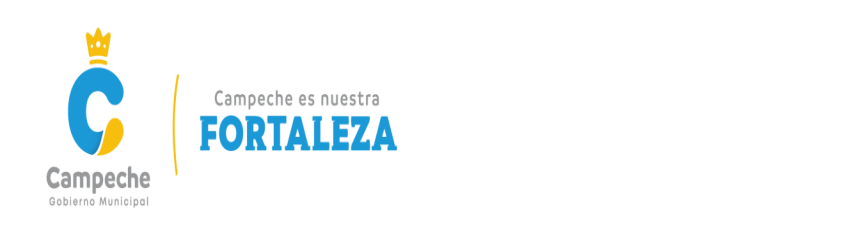 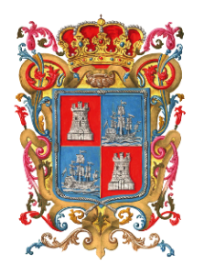 INGENIERO PAUL ALFREDO ARCE ONTIVEROS, SECRETARIO DEL HONORABLE AYUNTAMIENTO DEL MUNICIPIO DE CAMPECHE.CERTIFICA: Con fundamento en lo establecido por los artículos 123 Fracción IV de la Ley Orgánica de los Municipios del Estado de Campeche; 18 fracción IX del Reglamento de la Administración Pública Centralizada y Paramunicipal del Municipio de Campeche; 93 Fracción V del Reglamento Interior del H. Ayuntamiento para el Municipio de Campeche; que el texto inserto en su parte conducente corresponde íntegramente a su original el cual obra en el Libro de Actas de Sesiones de Cabildo, que se celebran durante el periodo constitucional de gobierno del primero de octubre del año dos mil dieciocho al treinta de septiembre del año dos mil veintiuno, relativo al PUNTO TERCERO del Orden del Día de la TRIGÉSIMA SEGUNDA SESIÓN EXTRAORDINARIA DE CABILDO, celebrada el día 19 del mes de junio del año 2020, el cual reproduzco en su parte conducente:III.- SE SOMETE A CONSIDERACIÓN Y VOTACIÓN DEL CABILDO, EL DICTAMEN DE LA COMISIÓN EDILICIA PERMANENTE DE HACIENDA, RELATIVO A LA SOLICITUD DE LA TESORERA MUNICIPAL PARA CONTRATAR POR CONDUCTO DEL PRESIDENTE MUNICIPAL, SÍNDICA DE HACIENDA Y TESORERA MUNICIPAL, OBLIGACIONES A CORTO PLAZO HASTA POR UNA CANTIDAD QUE NO EXCEDA DEL 6% DE LOS INGRESOS TOTALES DEL MUNICIPIO DE CAMPECHE, APROBADO EN LA LEY DE INGRESOS DEL MUNICIPIO DE CAMPECHE PARA EL EJERCICIO FISCAL 2020, CON LA INSTITUCIÓN CREDITICIA DEL SISTEMA FINANCIERO MEXICANO, MEDIANTE LA IMPLEMENTACION DE UN PROCESO COMPETITIVO Y  BAJO LAS MEJORES CONDICIONES DE MERCADO,  CUYO DESTINO SEA CUBRIR INSUFICIENCIAS DE LIQUIDEZ DE CARÁCTER TEMPORAL.Presidente: En términos de lo establecido en los artículos 51, 58, 59 y 62 del Reglamento Interior del H. Ayuntamiento para el Municipio de Campeche, se somete el presente asunto a votación económica por lo que sírvanse a manifestarlo levantando su mano derecha.Secretario: De conformidad a lo establecido por el artículo 93 Fracción VIII del Reglamento Interior del H. Ayuntamiento para el Municipio de Campeche, le informo a usted Ciudadano Presidente Municipal, que se emitieron DIEZ votos a favor y TRES en contra.Presidente: Aprobado por MAYORÍA DE VOTOS.PARA TODOS LOS EFECTOS LEGALES CORRESPONDIENTES EXPIDO LA PRESENTE CERTIFICACIÓN EN LA CIUDAD DE SAN FRANCISCO DE CAMPECHE, MUNICIPIO Y ESTADO DE CAMPECHE, SIENDO EL DIECINUEVE DEL MES DE JUNIO DEL AÑO DOS MIL VEINTE.ATENTAMENTEING. PAUL ALFREDO ARCE ONTIVEROS.SECRETARIO DEL H. AYUNTAMIENTODEL MUNICIPIO DE CAMPECHE.“2020, Año de Leona Vicario, Benemérita Madre de la Patria”